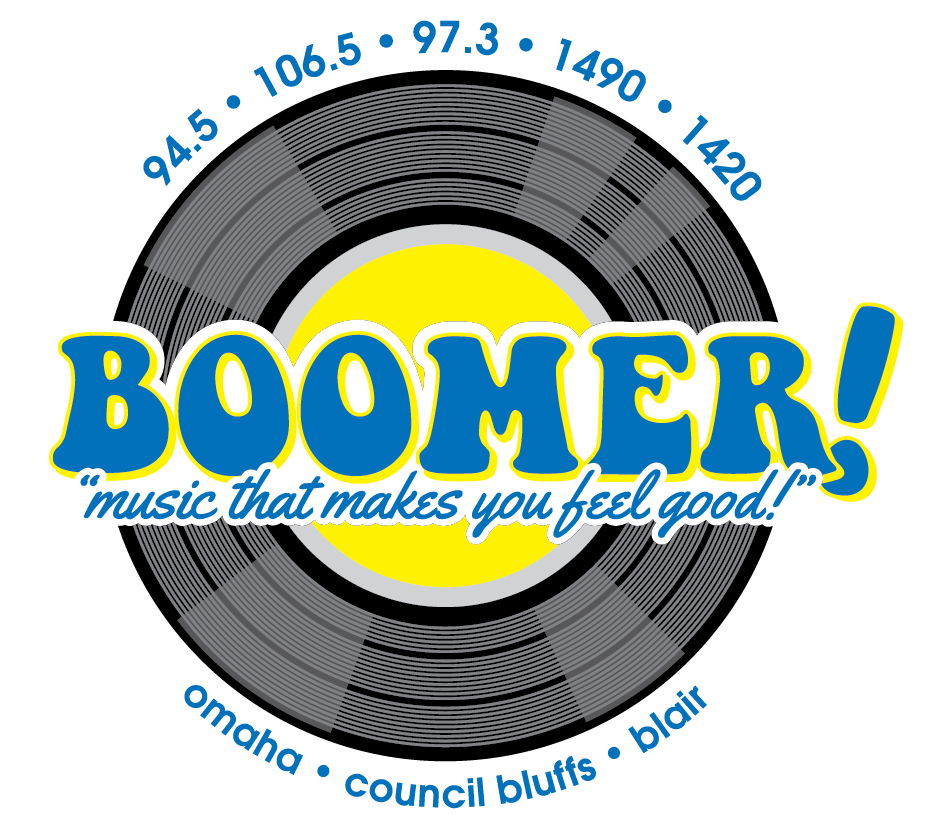 Boomer Radio NetworkTraffic/Weather SponsorshipLive Traffic and Weather reports, every weekday!6:00am - 9:00am3:00pm – 6:00pmTwo plans to choose from!Both options come with a :10 second sponsor mention that is read live by our talent before each feature. ____________________________________________	  __________________Signature		                                               		Date__________________________________________Advertiser 